Academic Program Approval Voting RecordThis document is to be appended as the last page of the proposal for any new or revised academic program to record the successive votes of approval as the proposal moves through its required review and approval steps.  Consult Faculty Handbook Section 10.8 or the Faculty Senate Curriculum Committee website for information regarding Committee review and voting requirements for each action.Curricular Action:  (check appropriate boxes below)1.  □ New Program	□ Name Change	□ Discontinuation	□ Concurrent Degree for:2.  □ Undergraduate Major	□ Graduate Major	□ Undergraduate Minor	□ Graduate Minor	□ Undergraduate Certificate	□ Graduate Certificate	x Other: Combined undergraduate degree and certificate program3.  Name of Proposed Change: ____Graduate Certificate in Biochemistry________________4.  Name of Contact Person: 	Jack Girton	 e-mail address: _bpatch@iastate.edu__5.  Primary College: 	Graduate College   Secondary College: 				6.  Involved Department(s): 	BBMB						Voting record for this curricular action:[FSCC – November 2013]IOWA STATE UNIVERSITYOF SCIENCE AND TECHNOLOGYProposal to Establish a Combined undergraduate degree and Graduate Certificate ProgramThe faculty of the Roy J. Carver Department of Biochemistry, Biophysics and Molecular Biology propose to establish a combined BS and graduate certificate program in Biochemistry. The certificate will be focused in the BBMB department.  This proposal is being routed through the appropriate curriculum committees.Committee/Administrator		Date				Approval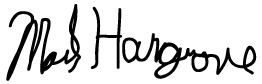 BBMB Curriculum			12/6/16				BBMB Department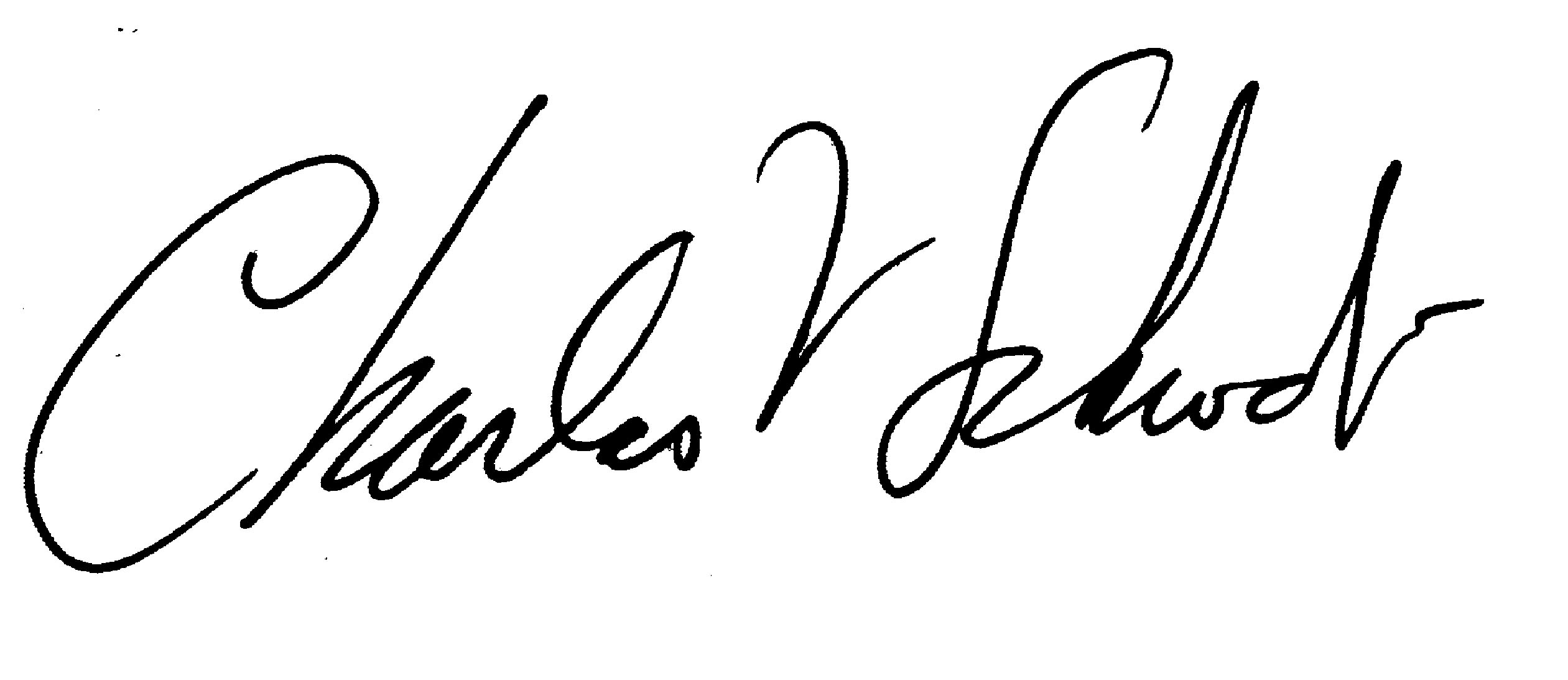 CALS Curriculum	3/1/2017	LAS Curriculum	1/23/2017				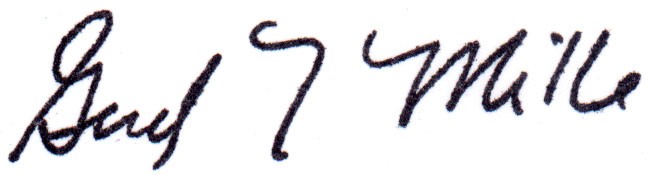 Grad. College CurriculumGrad CouncilGraduate DeanProposal for a Concurrent Undergraduate Degree and Graduate Certificate in BiochemistryThe Roy J Carver department of Biochemistry, Biophysics and Molecular Biology is proposing a concurrent undergraduate degree and Graduate Certificate program in Biochemistry.Name of the undergraduate program or major and the name of the graduate certificate	BS/Graduate Certificate in BiochemistryName of the undergraduate degree	BS in BiochemistryName of the department(s) which administer(s) the program	The Roy J. Carver Department of Biochemistry, Biophysics and Molecular BiologyRationale for the concurrent degree/certificate program	History of concurrent undergraduate/graduate education in BBMB: For nearly three decades BBMB has offered a Concurrent BS/MS degree program that has introduced undergraduate students to graduate studies in biochemistry.  The BS/MS program began when professors Robyt and White suggested a five year BS/MS program, which would provide a ¼-time stipend in the senior year, and a ½-time stipend in year five.  The program allowed the most motivated and talented undergraduate majors in biochemistry to have a career-boosting early introduction to graduate work in research laboratories.  Over the years, many of the undergraduates who entered the BS/MS program stayed on to graduate from ISU with PhDs, and are now tenured professors, research scientists, dentists and physicians. This experience has convinced the BBMB faculty that such combined programs offer a valuable option to students.	Need for and purpose of a concurrent BS/Graduate Certificate program: The financial needs of the undergraduate students are today a formidable problem. Students are pressed to finish their undergraduate program quickly, and that often does not allow talented undergraduates the time to investigate higher level courses or serious laboratory research experience.  The consequences are lost opportunities for motivated undergraduate students.  The proposed Concurrent BS/Graduate Certificate program is an attempt to recover lost educational opportunities and to allow undergraduate students a chance to demonstrate their commitment to a career in science and gain valuable graduate-level experience within a 4-year program.  The concurrent program transitions into a graduate curriculum (see 4-year plan attached). Unlike the BS/MS program, the graduate certificate is given for successful completion of a program of course work, and can be accomplished within the standard in 4 year undergraduate program. The student earns a BS in biochemistry and a Graduate Certificate in Biochemistry after year four, and can transition into a MS or PhD program in biochemistry thereafter.  A student completing this program could earn a thesis MS degree in one additional year, or a PhD in three additional years.Admission procedures and requirements	Entry requirements and advising under the concurrent BS/Graduate Certificate program: The concurrent BS/Graduate Certificate in biochemistry offers a structured program, with well-defined minimum requirements for consideration.  The student must have a GPA of 3.0 by the end of year two.  The student must earn a grade of B or better in the core Biochemistry courses: BBMB411, 499, 504, 505, 506, 507, 561, 561L, and 500 level electives. Prior to graduation, the Director of Certificate (DOC) reviews and approves the certificate subject to established practices of the Graduate College.Requirements of the program	The requirements of the program are to complete the 12 credits required for the Graduate Certificate in Biochemistry and the 120 credits required for the BS in Biochemistry (a total of 132 credits) with a grade of B or better in the core Biochemistry courses.  All course and grade requirements for the BS portion of the program are the same as the existing BS in Biochemistry.   No courses taken for the graduate certificate can be double counted for the undergraduate degree requirements.  Students taking the BBMB504, 505, 506, and 507 course series will have the undergraduate requirement for BBMB 404 and 405 waived, and will be able to replace these courses with advanced science electives.   A sample 4 year plan for the BS/Certificate in Biochemistry for the College of Liberal Arts and Sciences1.BS/Graduate Certificate in BiochemistryFreshman YearFall	Total: 151 cr. Introduction to Biochemical Activities - BBMB 1015	Advanced Chemistry – CHEM 2011	Advanced Chemistry Laboratory - CHEM 201L4	Calculus I - MATH 1653	English 1501	Library Instruction - LIB 160Spring	Total: 161 cr. Introductory Biochemistry Laboratory - BBMB 1024	Quantitative and Environmental Analysis - CHEM 211, CHEM 211L4	Calculus II - MATH 1663	Principles of Biology - BIOL 2111	Principles of Biology Laboratory BIOL 211L13	English 250Sophomore YearFall	Total: 173 cr. Organic Chemistry I - CHEM 3312	Laboratory in Organic Chemistry - CHEM 333L4	Calculus III - MATH 265 (4 cr.) orDifferential Equations - MATH 267 (4 cr.)3	Principles of Biology II - BIOL 2125	Classical Physics I - PHYS 221Spring	Total: 182 cr. Chemical Principles in Biological Systems - BBMB 2013	Organic Chemistry II- CHEM 3322	Laboratory in Organic Chemistry - CHEM 334L5	Classical Physics II - PHYS 2223	Area 3 Social sciences23	ElectiveJunior YearFall	Total: 162	BBMB 5042	BBMB 5053	Principles of Genetics– BIOL 3133      Quantum Mechanics - CHEM 324 (or Area 1 or Area 3)3	Area 1 Arts and Humanities3	    Area 3 Social Sciences	    Spring	Total: 172	BBMB 5062	BBMB 5073	Principles of Cellular Biology - BIOL 3143	Area 1 Arts and Humanities 3	Area 1 Arts and Humanities3	Chemical Thermodynamics   CHEM 325     1	Stupka Symposium – BBMB 490 or 593Senior YearFall	Total: 172	BBMB 5XX elective4	BBMB 411 General Biochemistry Research Techniques33	Area 3 Social Sciences3	Area 1 Arts and Humanities      2	    BBMB 499 Undergraduate research3	    ElectiveSpring	Total: 162	BBMB 5XX elective2	BBMB 561 Molecular Biophysics2	BBMB 561L Molecular Biophysics Laboratory3	Elective4	BBMB 499 undergraduate research 3	Biological Science electiveFootnotes:1 One Biology laboratory course is required.2 Liberal Arts and Sciences (LAS) General Education Requirements include a minimum of: 12 cr. Arts and Humanities, 9 cr. Social Sciences. All ISU students must take both a 3 cr. course in U.S. Diversity and a 3 cr. course in International Perspectives, which may be double counted with arts and humanities or social sciences, and have 3 years of same foreign language in high school or 4-8 credits of World Languages3 Advanced communications requirement (3 credits) is fulfilled by a grade of C or better in BBMB 411. Total credits for the combined BS/Certificate program is 132: 120 credits are for the BS (black letters).  12 credits for the certificate (red letters).  BBMB 561 satisfies the BBMB 461 requirement for a BS in biochemistry.  BBMB 561L satisfies the CHEM 322L requirement for a BS in biochemistry.   Expected enrollmentThe BS in Biochemistry currently has more than 180 majors.  A high percentage of these majors are interested in graduate education and/or research.  We anticipate as many as 10% would be interested in this BS/Certificate program.  This would give 10-20 students per year. If not already addressed, answer the following:How will the undergraduate degree plan and graduate certificate program of study be developed? Answered aboveWhen will the student have an advisor for the graduate certificate? A faculty advisor will be assigned when the student is admitted to the certificate program (in the 3rd year).  This may be the same advisor the student had for the BS program.Will graduate assistantships be provided? NoWho will be responsible for the administration of the program? Answered aboveHow much time is required to complete the program? 4 years.  Show a sample semester-by-semester plan. A sample plan is presented above.Will students be allowed to double count credits (if the certificate requires more than 12 credits)?  If so, how many credits? The certificate requires 12 credits, so no double counting will be allowed. 9.	Attach memos showing approval by appropriate department and college committees, faculty, and administrators.List of approvals is included on the first page10.	Proposal ContactJack R. Girton, Ph.D. University ProfessorRoy J. Carver Department of Biochemistry, Biophysics and Molecular BiologyVotesVotesVotesVoting BodyForAgainstAbstainDate of VoteDept. or Program Committee (BBMB)201312/13/16LAS Curriculum Committee7001/20/2017CALS Curriculum Committee14001/23/2017College Approval VoteLAS Representative Assembly18002/28/2017Graduate College Curriculum CommitteeGraduate CouncilGraduate Dean